РОССИЙСКАЯ ФЕДЕРАЦИЯСВЕРДЛОВСКАЯ ОБЛАСТЬП А С П О Р Т2018ГЕРБ И ФЛАГ ГОРОДСКОГО ОКРУГАСогласно ст.5 Устава МО «Город Заречный»Решением Городского Думы от 07.02.2013 г. №1-РСОДЕРЖАНИЕ ПАСПОРТАИСТОРИЧЕСКАЯ СПРАВКААдминистративная территория городского округа Заречный находится на Среднем Урале, в южной части Свердловской области и занимает территорию 29 927 гектаров.Население на 01.01.2019 г. составляет 31,268 тыс. человек. Референдум о муниципальном образовании состоялся 14 апреля 1996г., а 17 декабря 1996г. подписан Указ Губернатора Свердловской области «О включении в реестр муниципальных образований» муниципального образования «Город Заречный».23 ноября . подписано Свидетельство Главного управления Министерства юстиции Российской Федерации по Уральскому федеральному округу «О включении муниципального образования Городской округ Заречный в государственный реестр муниципальных образований».В состав муниципального образования входит город Заречный и 4 населенных пункта: село Мезенское,  деревни Гагарка, Боярка и Курманка. Центром муниципального образования является город Заречный Свердловской области. Расстояние от центра муниципального образования до Екатеринбурга - .Посёлок Заречный создавался в рамках государственной программы развития атомной энергетики, как одна из ее баз. Таким образом, история Заречного неразрывно связана с историей атомной электростанции.9 июня 1954 года Министерством электростанций  утверждено задание на строительство в  от райцентра Белоярский тепловой электростанции. Первым документом, своеобразным свидетельством о  рождении Заречного, было Распоряжение Совета министров СССР от 2 июля . об отводе земли под строительную площадку. Приказом Министерства строительства электростанций N 163/а от 16 августа 1955 года Главэнергострою  указано организовать в III-ем квартале 1955 года в составе треста «Уралэнергострой» строительное управление Белоярской электростанции. Стройка  объявлена Всесоюзной комсомольской стройкой. Первая группа строителей - 753 человека прибыла по оргнабору 6 сентября 1955 года из Житомирской, Днепропетровской и Полтавской областей. Осенью 1956 года по комсомольским путевкам приехали 394 ленинградца. К концу 1957 года на строительстве насчитывалось уже 2406 человек. Возникший при строительстве Белоярской ГРЭС посёлок сами первостроители называли Лесной. Однако, населённый пункт Лесной уже был в Свердловской области и решением Свердловского облисполкома № 652 от 01 октября 1957г. был образован Заречный поселковый Совет депутатов трудящихся Белоярского района Свердловской области. Следовательно,  сам посёлок   отнесен к категории рабочих поселков и стал называться п. Заречный Белоярского района Свердловской области. В черту рабочего посёлка Заречный  включены посёлки фабрики им. Коминтерна, инструментального завода, Мельзавода N 5, пос. Шеелит и железнодорожный разъезд Муранитный. Впоследствии, при отнесении села Белоярского к категории рабочих посёлков, решением областного Исполнительного комитета от 14 августа 1959г. из состава п. Заречный были исключены: фабрика им. Коминтерна, инструментальный завод, Мельзавод № 5.  Таким образом, до 1992 года в состав Заречного поселкового Совета входили посёлок геофизиков Шеелит, посёлок Муранитный с железнодорожной станцией и территория непосредственно самого Заречного.В 1957 году партией и правительством принято новое решение о строительстве атомной электростанции в Белоярском районе.Технический проект Белоярской АЭС разработан на основе проектного задания, выполненного ленинградским отделением Теплоэлектропроекта при участии Ленинградского политехнического института. 15 июля 1957 года его утвердила коллегия Министерства электростанций.БАЭС была запроектирована мощностью 400 тысяч кВт/час и предназначалась для покрытия дефицита мощности в Свердловской энергосистеме и для экспериментальных работ. В техническом проекте предусматривалась возможность расширения электростанции до 1200 тысяч кВт/час.С 1956 года  велись работы по сооружению гидроузла. Для охлаждения атомного реактора будущей электростанции требовалось колоссальное количество воды, поэтому было решено в каньоне реки Пышмы построить плотину длиной  и высотой . К моменту пуска станции площадь водохранилища должна была стать 40 кв. км. Приходилось взрывать скалы, рыть котлован, возводить бетонный водосброс. В . река Пышма была перекрыта плотиной, а 14 марта 1961 года гидроузел введен в эксплуатацию. Шесть лет потребовалось для создания Белоярского водохранилища - главной достопримечательности Заречного - места отдыха, охоты, рыбной ловли, туризма многих жителей Свердловской области.20 мая 1958 года произошла закладка фундамента главного корпуса станции.БАЭС - вторая промышленная атомная станция в стране. Первой и в России и в мире была Обнинская. Проект Белоярской АЭС создавался под наблюдением Игоря Васильевича Курчатова. В . во время самого разгара строительных работ пришла скорбная весть, что замечательный ученый скончался. ЦК КПСС и Советом Министров издан Указ о присвоении БАЭС имени Курчатова от 11 февраля 1960г. Строители и монтажники решили с честью носить это имя.В . завершено сооружение реактора мощностью 100 тысяч кВт/час. Эксплуатационники, физики, теплотехники, приборостроители и другие специалисты-энергетики вступали в свои права. 15 июля состоялся физический пуск реактора, а 26 апреля 1964 года – энергетический пуск.В декабре 1967 года закончены строительные и монтажные работы по II блоку. 29 декабря в 14 часов 05 минут состоялся пуск II реактора БАЭС. Ток поступил в систему Свердловэнерго. Изменение конструкции технологических каналов позволило увеличить объём тепла с «атомной печи» - мощность II-го блока была в два раза больше мощности первого такой же конструкции.8 апреля 1980 года пущен третий энергоблок БАЭС - БН-600 - второй в стране блок с реактором на быстрых нейтронах. На торжественном собрании, посвящённом пуску, присутствовал тогдашний первый секретарь Обкома КПСС Б.Н. Ельцин. 04 октября коллективу строителей и эксплуатационников БАЭС вручен орден Трудового Красного Знамени.С 1976 года Белоярская АЭС ежегодно представляла свои экспонаты на ВДНХ. Многие из них  получили высокую оценку.К началу 1992 года население поселка Заречный составляло около 28 тысяч человек. В посёлке находится крупное предприятие - Белоярская Ордена Трудового Красного Знамени атомная электростанция им. И. В. Курчатова, строительное управление, экологическая станция УНЦ, Филиал фабрики «Уралобувь», цех капронового шпагата, Баженовская геофизическая экспедиция, имелось четыре общеобразовательные школы, вечерняя школа рабочей молодёжи, музыкальная школа, энергетический техникум, 14 детских дошкольных учреждений, медико-санитарная часть, предприятия торговли и общественного питания, служба быта и другие организации.К этому времени Заречный перерос рамки посёлка. В целях создания условий для развития наукоёмких конкурентоспособных производств мирового уровня, формирования центра, генерирующего инновации и внедряющего их в производство, использования потенциала «закрытых» предприятий и территорий, привлечения иностранных инвестиций и технологий для комплексного решения проблем аграрного сектора и социального обновления села, а так же в целях отработки хозяйственных механизмов адаптации малого города и предприятий, наукоемких производств к рыночным условиям экономический совет при Главе администрации Свердловской области 23 апреля 1992 года одобрил проект создания в Свердловской области Техноагрополиса «Заречный».Указом Президиума Верховного Совета Российской Федерации от 07 сентября 1992 года N 3472-1 рабочий посёлок Заречный Белоярского района Свердловской области отнесён к категории городов областного подчинения.В соответствии с решением Малого Совета Свердловского областного Совета народных депутатов от 23.06.93 г. N 153/21 Мезенский сельский Совет передан г. Заречному в административно-территориальное подчинение. Таким образом, это территория собственно города и четырёх сельских населенных пунктов, в пределах которой осуществляется местное самоуправление.Старейшим населённым пунктом городского округа Заречный является село Мезенское, основанное около 1612 года. Основали его переселенцы с реки Мезень Архангельской губернии. В селе и сейчас ещё можно увидеть дома с выдвинутым вперёд верхним бревном, свойственным архангелогородскому архитектурному стилю. Впервые Мезенка упоминается в подворной переписной «Дозорной книге» М. Тюхина 1624 года. К моменту переписи 1624 года в деревне было 8 дворов. Люди селились вдоль реки, тут же рубили лес для постройки изб и хозяйственных нужд. Для поддержания порядка выставлялся часовой. Первоначально Мезенка входила в состав Невьянской слободы. С 1699 года она была приписана к Невьянскому каменному заводу, а позже вошла в Белоярскую слободу. В 1758 году Мезенка, Курманка, Гагарка и Боярка были приписаны к Верх-Исетскому заводу и стали на оброк «цедить смолу» для Екатеринбурга. Большинство мезенцев занималось земледелием, но земля не всегда могла прокормить их. Поэтому больше половины жителей села батрачило, ходило в подёнщиках и чернорабочих на асбестовских копях, некоторые плотничали, катали валенки, мыли золото. Люди работали на приисках, занимались кустарной добычей изумрудов. С 1781 по 1886 год, пока не провели железную дорогу на Тюмень, мезенцы разводили лошадей и занимались извозом по Сибирскому тракту. В Мезенке торговали две винные лавки: частная и казённая, но не было медпункта. Больных возили в Белоярку или в Большие Брусяны.Храм в Мезенском во имя Святителя и Чудотворца Николая Мирликийского - главная святыня села. Деревянный, одноэтажный и однопрестольный, с колокольней, он был заложен 29 апреля 1851 года, а освящён в 1852 году. Именно с появлением церкви Мезенка становится селом. В 1905 году Мезенский приход начал строительство нового церковного здания из кирпича. Необходимые стройматериалы закупались на средства вдов и вернувшихся с фронта солдат в память о воинах, погибших в русско-японской войне. Камень добывали на Курманском карьере вручную. Постройка церкви обошлась в 50 000 рублей, сумма огромная для небольшого и небогатого Мезенского прихода. К 1912 году были возведены 3 её придела: главный - в честь Николая Чудотворца, правый - во имя Святого целителя Пантелеймона, левый - во имя преподобного Сергия Радонежского. Знаменитый пастырь отец Иоанн Кронштадтский сделал тогда личное пожертвование на сельскую церковь. Здесь велись службы, происходили венчания. Но в 1932 году церковь «раскулачили» - сняли купола. Само здание разрушить не смогли, ведь Храм строили основательно, на века. С конца 30-х годов 20 века вплоть до 1967 года в здании церкви была школа. Потом церковь пустовала, разрушалась: сгорел купол, были разбиты окна и выставлены рамы, разворочен пол. В 1992 году церковь начали восстанавливать. Большую помощь в этом оказала Белоярская АЭС и Ю.А. Кочубей. С 1998 года в храме совершаются обряды и таинства: крещение, венчание, отпевание. Храм, горевший в 1997 и 2004 годах, востребован прихожанами, является местом молитвы людей из многих мест. 17 декабря 2008 года здесь отстроили колокольню, установили 9 колоколов. Большая заслуга в восстановлении Храма иерея Игоря Панова, потомственного священника, долго служившего настоятелем. Помимо основного своего назначения, приход занимается духовно-просветительской, миссионерской и социальной деятельностью. В храме проводятся беседы с прихожанами, кинопросмотры, концерты, фестивали духовной музыки. Храм в Мезенском особый, в нём хранятся частицы святых мощей Николая Чудотворца и праведного воина Феодора Ушакова.Сейчас Мезенское, как и все четыре века, трудится и развивается. В 1982 году на базе четырёх отделений двух совхозов - «Баженовского» и «Косулинского» - образовался совхоз «Мезенский». Главная отрасль в «Мезенском» - животноводство, здесь занимаются племенной деятельностью, выращивают корма и зерновые культуры. Объём отправленной продукции сельского хозяйства в 2015 году составил 125 млн. руб., в 2016 году – 128 млн. рублей, в 2017 году – 140 млн. рублей, в 2018 году – 155,6 млн. рублей. Специалистами ОАО «Мезенское» разработана специальная технология кормления животных, с помощью новой техники приготавливаются корма, строго контролируется рацион.Деревня Курманка – ещё один населенный пункт, входящий ныне в состав городского округа Заречный, - была основана чуть позже Мезенки, приблизительно в середине семнадцатого века, беглыми староверами-раскольниками. Возможно, название деревни пошло от фамилии (или прозвища) одного из первых поселенцев здешних мест Курманова (или Курмана), выходца из новгородских земель. Поначалу пришлые люди селились в землянках, потом постепенно обустраивались, ставили избы, потаенные молельни и скиты. Долгое время основное население Курманки составляли староверы. Местные власти их особо не притесняли, поскольку рабочих рук не хватало, а раскольники были неплохими работниками. До революции в Курманке добывали железную руду, однако промышленный потенциал этого поселка в основном был заложен уже при советской власти, когда появилась артель по производству кирпича-плитняка. В тридцатых годах ремесло было расширено и постепенно дало начало Курманскому щебеночному карьеру, который успешно работает до сих пор.Приблизительно в то же время, что и Курманка, появилась деревня Боярка. По данным городского архива, основателями Боярки стали переселенцы из центральной России, кержаки с реки Керженца. Скорее всего, название пришлый люд принес с собой, от былых хозяев: боярские, дескать, люди, принадлежащие какому-то боярину. Хотя не исключены и топонимические корни: «байраком» называли небольшой участок леса, который остался от когда-то солидного лесного массива. Кроме того, в исторических бумагах упоминается и версия, что название могло появиться уже позже, когда деревню облюбовал для своих забав и рыбалок какой-то знатный боярин. Жители Боярки, как и их соседи из Курманки, в основном крестьянствовали или же трудились на Верх-Исетском заводе. По воспоминаниям местных жителей, до прихода в деревню советской власти жилось здесь несладко. С работой было плохо, держались в основном за счет собственного хозяйства, разводили скотину. Те мужики, кто имел лошадь, нанимались возить дрова из Березовского в Екатеринбург. Так что село ещё с XIX века обрело статус огородно-дачного. Красивые места влекли сюда известных художников и ученых. Здесь писал свои картины Алексей Денисов-Уральский. Здесь же в 1952 году был составлен «Календарь природы Свердловска и его окрестностей» Владимира Батманова.Основателями еще одной здешней деревни – Гагарки – стали выходцы из Новгородской или Архангельской губернии. Предполагается, что деревня появилась на свет где-то между 1660 и 1680 годами. Сохранилось имя одного из основателей – Михаила Упорова. Документы пугачевского восстания 1774 года упоминают «гагарского Мишу-царя». Якобы, прослышав про восстание, гагарцы бросили работу на Березовском золотом прииске и подались домой. Вслед им была выслана карательная экспедиция, однако гагарцы разбили царевы войска на берегу речки, которая будто бы в честь этого была названа Пушкарихой. Кстати, из этих же документов видно, что заработки многих жителей деревни были связаны с работой на золотоносных приисках. Кроме того, в 1874 году местные крестьяне в нескольких верстах от деревни обнаружили месторождение орлеца. Были заложены четыре шахты, однако залежи минерала быстро истощились, и рудник был заброшен. Любопытно, что уже во времена существования города Заречного, в девяностые годы прошлого века, «золотая тема» Гагарки получила неожиданное продолжение. Близ села возникло предприятие по добыче золота по необычной технологии, до того времени нигде в мире не используемой.В настоящее время городской округ Заречный представляет из себя развитый комплекс, состоящий из города Заречный и 4 сельских поселений: село Мезенское, деревни Гагарка, Курманка и Боярка. ГЕОГРАФИЧЕСКАЯ СПРАВКААдминистративная территория городского округа Заречный находится на Среднем Урале, в южной части Свердловской области и занимает территорию 29 927 гектаров, в том числе:- земли сельскохозяйственного назначения – 7 658 га;- земли населённых пунктов – 2 578 га, из них:- г. Заречный		 - 1 667 га,- с. Мезенское	 - 3 59 га,- д. Боярка	 - 46 га,- д. Курманка  	  - ,- д. Гагарка 	-           - 176 га- земли промышленности, транспорта и иного назначения - 5 206 га;- земли особо охраняемых территорий - , в т.ч.  (санаторий «Кристалл»),  (базы отдыха);- земли лесного Фонда - 14340 га;- земли запаса - .Смежными землепользователями являются:- Белоярский городской округ;- Городской округ Верхнее Дуброво;- Березовский городской округ.По городскому округу Заречный  проходит:- автодорога Федерального значения: г. Екатеринбург - г. Тюмень;- автодорога областного значения: г. Екатеринбург – г. Тюмень - п. Студенческий – д. Большие Брусяны;- автодороги местного значения: с. Мезенское – д. Курманка – д. Боярка; с. Мезенское – д. Курманка - д. Боярка - санаторий «Кристалл»; с. Мезенское – г. Заречный; д. Боярка - гидроузел Белоярского водохранилища; с. Мезенское - станция «Баженово»;Железные дороги: г. Екатеринбург - г. Тюмень; ст. Баженово - г. Асбест; разъезд Мезенский - д. Курманка.Территория муниципального образования приурочена к зоне сочленения горной части Урал и Западно - Сибирской низменности, однородна в зональном отношении и располагается в южной подзоне тайги.По геологическим данным на поверхности развиты отложения среднего палеозоя и различные интрузивные и субвулканические комплексы средне - позднего палеозоя, и лишь в крайней западной части на поверхность выходят образования позднего протерозоя. Геологическая обнажённость территории плохая, участки обнаружения коренных пород прослеживаются по берегам р. Пышмы. Высота скальных выходов в них достигает 10-.В пределах территории по геолого-географическим данным обнаруживаются региональные тектонические нарушения, разломы. Большинство субширотных разломов на данной территории имеют мезозойский возраст и представлены сдвиговыми нарушениями крутого северного падения. Данные тектонические нарушения, как правило, не прослеживаются в палеозойском Фундаменте.В целом территория имеет сложное блоковое строение и располагается вблизи восточной границы Средне-Уральской области повышенной сейсмичности. В пределах этой области за последние 300 лет произошло около 30 землетрясений. Наибольшую интенсивность из них имело Билимбаевское (., интенсивность 6-7 баллов), эпицентр которого располагался в  к западу от БАЭС.В западной части территории частично развит слабовозвышенный холмисто-грядовой рельеф с пологими формами с абсолютными отметками поверхности 257 - .Восточная часть представляет собой типичную слегка всхолмленную равнину. На поверхности коренных пород широко развиты аллювиальные отложения, перекрывающиеся глинистыми осадками. В долинах рек развиты аллювиальные отложения. Распространены торфы, суглинны, супеси и гравий. На территории преобладают бурые лесные почвы разной степени задернованности и оторфованности. Почвы слабокислые, содержание гумуса 7-15 %.В гидрогеологическом отношении территория расположена в пределах Тобольского артезианского бассейна. Гидросеть образована рекой Пышмой с мелкими притоками (р. Камышенка, р. Мезенка, р. Каменка), входящей в бассейн р. Туры. Русло реки Пышмы умеренно - извилистое, шириной от 5 до . Река спокойная, скорость течения около 0,3 м/сек.В северо-западной части территории расположено крупное Белоярское водохранилище, площадью 37,1 кв.км., сооружённое в I960 г. на р. Пышме для обеспечения энергоблоков АЭС циркуляционной и технической водой. Объем водохранилища при нормальных погодных условиях –265,0 млн.м3, площадь зеркала (при НПУ) - .Основная локализация подземных вод приурочена к зонам повышенной трещиноватости и насыщена жильными телами. Наиболее благоприятными являются Асбестовско - Ключевская, Гагарская группы разломов. Уровень подземных вод зависит от сезонного питания за счёт инфильтрации атмосферных осадков, в основном – снеготаяния. Разгрузка происходит в речных долинах в виде родников и в русло рек.По климатическим условиям территория относится к типу умеренно-континентальных. Температура атмосферного воздуха изменяется в пределах от -46º С зимой до +37º С летом. Зима холодная, продолжительная, снежный покров держится с октября по апрель. Мощность покрова от 0,5 до . Промерзание грунта до . Территория относится к зоне достаточного увлажнения. Преобладают ветры северо-западного, западного и юго-западного направлений.Геологическое изучение начато в конце XVIII в. в связи с открытием поблизости месторождений меди и золота: до начала XX века оно носило разрозненный характер. С начала 60-х годов начат новый этап геологического изучения территории. В результате планомерных исследований были выявлены проявления меди, молибдена, асбеста, цветных камней, строительных материалов.Известные крупные месторождения лейкократовых пегматоидных гранитов (аляскитов), жильного кварца, используемых в качестве керамического и стекольного сырья, приурочены, в основном, в центральной части Каменской гранитной интрузии на левобережье Белоярского водохранилища. Хорошим перспективным выявлением промышленного месторождения каолинов, пригодных для изготовления огнеупорных изделий, является Гагарский участок. Глины развиты на площади около 2,5 кв.км. и имеют мощность от первых метров до .Большой интерес представляют месторождения с широкой гаммой полезных компонентов (Гагарское золоторудное месторождение, Мезенское месторождение колчедановых руд). Применение современной технологии их извлечения позволит производить рентабельную эксплуатацию месторождений, имеющих значительные прогнозные запасы.В настоящее время эксплуатируется Курманское месторождение строительного камня. Основным потребителем готовой продукции, до недавнего времени, являлись строительные организации «Главсредуралстроя», кроме того щебень поставлялся в Тюменскую, Омскую области.Определенный интерес представляют проявления драгоценных и поделочных камней. Наличие средних по размерам месторождений родонита, аметистов, бериллов, изумрудов являются благоприятным фактором для проведения целенаправленных поисково-оценочных и добычных работ. Однако, активное недропользование должно сопровождаться единой экологической программой и одновременно являться ее составной частью в решении экологических проблем территории.В лесорастительном отношении территория муниципального образования относится к южно-таёжному лесорастительному округу Зауральской холмисто-предгорной провинции. Площадь, покрытая лесом, составляет 16 022 га (по состоянию на 01.01.2008 г.). Основной лесообразующей породой является сосна обыкновенная, кроме того, часто встречается берёза, осина, липа мелколиственная.Коренными типами леса являются сосняки ягодниковые и травяные, реже - сфагновые и орляковые, а также березняки осоково-травяные. В подлеске встречаются: шиповник, рябина, можжевельник, ракитник русский и др. В напочвенном покрове преобладает черника, вейник и др. Редкими куртинами встречаются зелёные мхи.К заболоченным участкам чаще всего приурочены березняки, осохотравяные; они являются низкобонитетными древостоями со слабой возобнавляемостью.В местных лесах встречаются различные лекарственные растения: зверобой продырявленный, таволга вязолистная, купена лекарственная, буквица, лапчатка прямостоячая, черника, земляника, малина и др. Из редких растений, занесённых в региональную Красную книгу, можно отметить: венерин башмачок пятнистый, горицвет весенний, лилия кудреватая, тимьян ползучий и некоторые другие. Все они одновременно являются и лекарственными растениями, поэтому нуждаются в особой охране.Животный мир территории характерен для южнотаёжной подзоны Уральского региона, однако, он значительно обеднён по видовому составу. Причиной этого является непосредственная близость крупных промышленных центров, транспортная доступность. Из копытных здесь повсеместно встречается лось, который в последнее время интенсивно стал повреждать лесные культуры сосны, что говорит о необходимости разработки мероприятий по регулированию численности этого вида.  Здесь также встречается заяц-беляк, белка, крот, куница, норка и др. виды. Загрязнение природной среды муниципального образования техногенными продуктами происходит, в основном, за счёт промышленных предприятий, находящихся в радиусе  от г. Заречного и объектов сельскохозяйственного производства. Особенно значительной антропогенной нагрузке подвержены поверхностные и частично подземные воды, а также атмосферный воздух. Значение ряда химических веществ превышает предельно допустимые концентрации.Данная территория относится к III-ей зоне потенциала загрязнения атмосферы, в целом находится под влиянием выбросов в атмосферу многочисленными предприятиями городов: Екатеринбурга, Верхней Пышны, Березовского, Асбеста и др. Однако, уровень загрязнения атмосферного воздуха в пределах данной зоны неоднороден. Влияние этих источников ослаблено благодаря расстоянию и защитному действию лесных массивов.Что касается радиационного загрязнения атмосферы, то регулярные наблюдения за уровнем гамма-излучения на местности, содержанием радионуклидов в приземном слое воздуха, среднемесячной плотностью радиоактивных выпадений, содержанием радионуклидов в снеге, в почве на глубине  и в траве, проводимые службой внешней дозиметрии БАЭС, указывают на отсутствие радиационного влияния станции за пределами СЗЗ (санитарно-защитной зоны).Загрязнение вод обусловлено бытовыми и промышленными стоками, а также смывом с полей совхозов минеральных удобрений и продуктов жизнедеятельности скота на фермах.Загрязнённость подземных вод незначительная. Загрязнённость почв обусловлена теми же факторами, что и загрязнение атмосферы и водоёмов.Необходимо отметить радиоэкологическое состояние Ольховской болотно-речной экосистемы, в которую направляются хозяйственно-бытовые стоки города и стоки промплощадки Белоярской АЭС, содержащие в период эксплуатации энергоблоков № 1 и № 2 радионуклиды осколочного и активационного происхождения. В результате биохимических процессов происходило усвоение радионуклидов из сбросных вод биотой Ольховского болота и их накопление в данных отложениях болота. Установлено, что радионуклиды локализованы в пределах береговой зоны» за её пределами содержание радионуклидов в почвах, растительности и подземных водах находится на уровне Фоновых значений.Промышленность административной территории представлена 30 предприятиями - природопользователями.На территории городского округа Заречный расположено 15 месторождений и проявлений полезных ископаемых.	В настоящий момент на территории разрабатываются следующие месторождения.1. Гагарское золоторудное месторождение;2. Курманский каменно-щебёночный карьер;3. Белоярская АЭС оформила лицензию о подтверждении прав на добычу подземных вод на Гагарском и Каменском месторождении подземных вод и на разработку Усть - Камышевского месторождения.На управляемой территории имеется хорошая возможность для создания стекольной и керамической промышленности за счёт высококачественного и дешёвого сырья, обнаруженного только на данной территории в виде лейкократовых перкатоидных гранитов-аляскитов. Запасы его позволяют создать здесь крупнейший перерабатывающий комплекс, с учётом потребителей всего региона и даже удалённых областей.Для развития малых предприятий по производству кирпично-черепичных изделий, облицовочной плитки, дренажных труб, керамзитового гравия необходимо провести поисково-оценочные и геологоразведочные работы на Западно-Мезенской площади. Геологоразведочные и добычные работы на Каменском месторождении берилла и проявление изумруда возможны только при обработке вопроса о реализации камнесамоцветного сырья (особенно берилла) и при наличии инвестиций. Длительное ограничение на размещение производственных сил в 30-ти километровой зоне БАЭС положительно сказалось на экологическом состоянии территории. Благоприятные климатические и лесорастительные условия, а также особенности гидрологического режима позволяют использовать данную территорию в рекреационных целях для большинства населения не только городского округа Заречный, но и других городов Урала.ХАРАКТЕРИСТИКА ОРГАНОВ МЕСТНОГО САМОУПРАВЛЕНИЯСтруктура органов местного самоуправления3.2 Должностные лица местного самоуправления и органов местного самоуправления3.3. Количественная и качественная характеристика муниципальных служащих, замещающих должности муниципальной службы в органах местного самоуправления 3.4. Общая информация о депутатах Думы городского округа ЗаречныйНАСЕЛЕНИЕ (на 1 января соответствующего года)ЗАНЯТОСТЬ, ДОХОДЫ И УРОВЕНЬ ЖИЗНИ НАСЕЛЕНИЯСОСТАВ МУНИЦИПАЛЬНОГО ОБРАЗОВАНИЯVII. СОЦИАЛЬНОЕ ПАРТНЕРСТВО
	ХОЗЯЙСТВУЮЩИЕ СУБЪЕКТЫ ХАРАКТЕРИСТИКА ГРАДООБРАЗУЮЩИХ (НАИБОЛЕЕ КРУПНЫХ) предприятийМУНИЦИПАЛЬНЫЕ УЧРЕЖДЕНИЯ, МУНИПАЛЬНЫЕ УНИТАРНЫЕ ПРЕДПРИЯТИЯ МУНИЦИПАЛЬНЫЕ УНИТАРНЫЕ ПРЕДПРИЯТИЯ, В ОТНОШЕНИИ КОТОРЫХ ВВЕДЕНА ПРОЦЕДУРА БАНКРОТСТВАБЮДЖЕТНЫЕ ОРГАНИЗАЦИИ (ОСНОВНЫЕ) ПРОГРАММЫ СОЦИАЛЬНО-ЭКОНОМИЧЕСКОГО РАЗВИТИЯРешением Думы городского округа Заречный от 31.01.2019 г № 1-Р утверждена Стратегия социально–экономического развития городского округа Заречный до 2035 года.XIV. ПРОИЗВОДСТВЕННЫЙ КОМПЛЕКС14.1. Добыча полезных ископаемых   ЗАО «Нерудсервис» филиал Курманский – щебеночный карьерх-  данные не предоставляются статистикой 14.2. Обрабатывающие производствах-  данные не предоставляются статистикой 14.3. Производство и распределение электроэнергии, газа и воды: Филиал АО «Концерн Росэнергоатом» «Белоярская атомная станция» СЕЛЬСКОЕ ХОЗЯЙСТВОКАПИТАЛЬНОЕ  СТРОИТЕЛЬСТВОх-  данные не предоставляются статистикойПотребительский рынокХVIII. ЖИЛИЩНО-КОММУНАЛЬНОЕ ХОЗЯЙСТВО И ОХРАНА ОКРУЖАЮЩЕЙ СРЕДЫх-  данные не предоставляются статистикойXIX. ОБРАЗОВАНИЕ, ЗДРАВООХРАНЕНИЕ, КУЛЬТУРА И СПОРТХX. ФИНАНСЫ И БЮДЖЕТ20.1. Основные показатели исполнения бюджета в сравнении20.2. Кредиторская и дебиторская задолженности муниципальных унитарных предприятий и муниципальных учреждений по состоянию на 01.01.2019 года*Данные предоставлены до сдачи годового отчета и могут быть изменены*Данные предоставлены до сдачи годового отчета и могут быть измененыXXI. СОЦИАЛЬНОЕ ОБЕСПЕЧЕНИЕXXII. СОСТОЯНИЕ ОБЩЕСТВЕННОЙ БЕЗОПАСНОСТИМАЛОЕ предпринимательствоХХIV. ОБЩЕСТВЕННЫЕ И РЕЛИГИОЗНЫЕ ОБЪЕДИНЕНИЯХХV.СРЕДСТВА МАССОВОЙ ИНФОРМАЦИИХХVI. ТЕРРИТОРИАЛЬНОЕ ОБЩЕСТВЕННОЕ САМОУПРАВЛЕНИЕМуниципальное образованиеМуниципальное образованиеМуниципальное образованиеГородской округ Заречный Городской округ Заречный Центр городского округа  г. Заречныйг. Заречныйг. Заречныйг. ЗаречныйДата принятия устава                                                      городского округаДата принятия устава                                                      городского округаДата принятия устава                                                      городского округаДата принятия устава                                                      городского округа07.02.2013 № 1-Р(в редакции Решений Думы ГО Заречный 0.05.2013 N 63-Р, от 02.10.2013 N 122-Р, от 27.12.2013 N 175-Р, от 24.07.2014 N 89-Р, от 04.09.2014 N 94-Р, от 05.02.2015 N 2-Р, от 30.04.2015 N 36-Р, от 30.07.2015 N 92-Р, от 29.10.2015 N 130-Р, от 31.03.2016 N 38-Р, от 26.05.2016 N 71-Р)Дата утверждения                                                   современной черты городаДата утверждения                                                   современной черты городаОбластной закон от 15.07.2015 г. №95-ОЗ (ред. от 06.12.2018) «О границах муниципальных образований, расположенных на территории Свердловской области»Областной закон от 15.07.2015 г. №95-ОЗ (ред. от 06.12.2018) «О границах муниципальных образований, расположенных на территории Свердловской области»Областной закон от 15.07.2015 г. №95-ОЗ (ред. от 06.12.2018) «О границах муниципальных образований, расположенных на территории Свердловской области»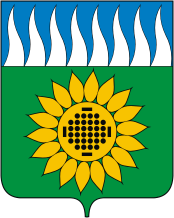 Герб городского округа Заречный(краткое геральдико-историческое описание):В зеленом поле с главой, составленной из серебряных и опрокинутых лазоревых языков пламени, золотой цветок подсолнечника с зернами в виде 32-х черных шаров, сопровождаемых по сторонам гонтами, а вверху и внизу брусками того же цвета.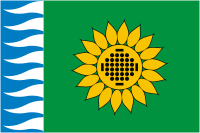 Флаг городского округа Заречный(описание флага):Зеленое полотнище с изображением желтого, с черными семенами (в виде 32 кружков и 4 прямоугольников), цветка подсолнечника из герба города, и с полосой в виде встречных голубых и белых языков пламени вдоль древка.Соотношение сторон полотнища - 3:5. Ширина полосы составляет 1/5 от длины полотнища.Изображение цветка располагается посредине основной (зеленой) части полотнища.Обратная сторона полотнища зеркально воспроизводит лицевую.страницаIИсторическая справка 6IIГеографическая справка11IIIХарактеристика органов местного самоуправления163.1Структура органов местного самоуправления163.2Должностные лица местного самоуправления и органов местного самоуправления193.3Количественная и качественная характеристика муниципальных служащих, замещающих должности муниципальной службы в органах местного самоуправления233.4Общая информация о депутатах Думы городского округа Заречный26IVНаселение (на 1 января соответствующего года)27VЗанятость, доходы и уровень жизни населения28VIСостав муниципального образования 29VIIСоциальное партнерство30VIIIХозяйствующие субъекты32IXХарактеристика градообразующих (наиболее крупных) предприятий33ХМуниципальные учреждения, муниципальные унитарные предприятия35ХIМуниципальные унитарные предприятия, в отношении которых введена процедура банкротства41XIIБюджетные организации (основные)42XIIIПрограммы социально-экономического развития44XIVПроизводственный комплекс  4814.1Добыча полезных ископаемых4814.2Обрабатывающие производства4914.3Производство и распределение электроэнергии, газа и воды50XVСельское хозяйство 51XVIКапитальное строительство 52XVIIПотребительский рынок53XVIIIЖилищно-коммунальное хозяйство и охрана окружающей среды54XVIXОбразование, здравоохранение, культура и спорт56XXФинансы и бюджет  5820.1Основные показатели исполнения бюджета в сравнении5820.2Кредиторская и дебиторская задолженности муниципальных унитарных предприятий и муниципальных учреждений59XXIСоциальное обеспечение  60XXIIСостояние общественной безопасности61XXIIIМалое предпринимательство62XXIVОбщественные и религиозные объединения63XXVСредства массовой информации69XXVIТерриториальное общественное самоуправление72№п/пОрганы местного самоуправленияи их подразделенияОбладает правамиюрид. лица/ не обладаетЧисленность работников органов местного самоуправленияЧисленность работников органов местного самоуправленияЧисленность работников органов местного самоуправленияЧисленность работников органов местного самоуправленияЧисленность работников органов местного самоуправленияЧисленность работников органов местного самоуправленияЧисленность работников органов местного самоуправленияЧисленность работников органов местного самоуправления№п/пОрганы местного самоуправленияи их подразделенияОбладает правамиюрид. лица/ не обладаетдепутатов Думы городского округа Заречныйдепутатов Думы городского округа Заречныймуниципальных служащихмуниципальных служащихработников, осуществляющих техническое обеспечение деятельности органов местного самоуправленияработников, осуществляющих техническое обеспечение деятельности органов местного самоуправлениямладшего обслуживающего персоналамладшего обслуживающего персонала№п/пОрганы местного самоуправленияи их подразделенияОбладает правамиюрид. лица/ не обладаетв соотв. сУставом МОфактическив соотв. со штатным расписаниемфактическив соотв. со штатным расписаниемфактическив соотв. со штатным расписаниемфактически3.1.Глава городского округа Заречныйобладает3.2.Дума городского округа Заречныйобладает20193,53,53.3.Контрольно-счетная палата городского округа Заречныйобладает333.4.Администрация городского округа Заречныйобладает3332433.4.1.Структурные подразделения администрации городского округа Заречный:- отдел экономики и стратегического планированияне обладает55- отдел земельных ресурсовне обладает22- отдел учета и распределения жильяне обладает21- отдел архитектуры и градостроительстване обладает22- отдел по защите прав потребителейне обладает11- юридический отделне обладает33- отдел бухгалтерского учетане обладает32,5-отдел муниципальной собственностине обладает11-организационный отделне обладает6521-архивный отделне обладает11-отдел торговли, питания и услугне обладает11-отдел мобилизационной работы и бронированияне обладает21,5-отдел муниципального хозяйстване обладает22-информационно-аналитический отделне обладает223.4.2.Отраслевые органы местной администрации (перечислить): 3.4.3Функциональные органы местной администрации (перечислить):Финансовое управление администрации ГО Заречныйобладает11113.4.4.Территориальные органы местной администрации(перечислить):Наименование должностиФамилия, имя, отчествоДата избрания/назначения (дата рождения)Дата очередных выборовМесто предыдущей работы, занимаемая должностьОбразование(учебное заведение, год окончания,специальность)С какого года в должностиНа какой основе исполняет полномочия (пост./непост)Глава городского округа ЗаречныйЗахарцев Андрей Владимирович16.12.2016(05.05.1966)2021АО «Концерн Росэнергоатом»филиал «Белоярская АЭС»начальник отдела планирования и учета поставок оборудования управления капитального строительства ВысшееСвердловское высшее военно-политическое танко-артиллерийское училище им. Л.И.Брежнева по специальности Военно-политическая Квалификация – Офицер с высшим политическим образованием, учитель истории и обществоведения, 1987 гУральская государственная юридическая академия По специальности – юриспруденцияКвалификация – юрист, 1997Диплом о профессиональной переподготовке в институте дополнительного профессионального образования АКО УрГУПС по программе «Промышленное и гражданское строительство», 2012 г2016постоянноПервый заместитель  главы администрации городского округа Заречный Потапов Валентин Владимирович13.08.2014(21.01.1967)ОАО «Славянка» отдел клининга, начальник отдела ВысшееУльяновское высшее военно-техническое училище им. Богдана Хмельницкого, 1988Инженер экономистПо специальности командная техническая обеспечения жидким топливом2014постоянноЗаместитель главы администрации по финансово-экономическим вопросам и стратегическому планированиюСурина Светлана Михайловна03.04.2017(11.04.1965)АО «Концерн Росэнергоатом»заместитель главного бухгалтера (по учету производственных затрат, доходов, финансовых операций, расчетов с контрагентами)ВысшееУральский государственный технический университет, 2000 г По специальности – Менеджмент,Квалификация – инженер-экономист менеджер2017постоянноУправляющий делами администрации городского округаМалиновская Нина Ивановна05.06.2006(15.09.1961)Заместитель начальника Управления образования городского округаВысшееТомский педагогический институтФакультет иностранных языков, 1984Учитель английского и немецкого языков2006постоянноПредседатель Думы городского округаКузнецов Андрей Анатольевич29.09.2016(21.09.1962)2021БАЭС, помощник директора Высшее Уральский политехнический институт, 1984Машины и механизмы лесной и деревообрабатывающей промышленности2016не постоянноЗаместитель председателя Думы городского округа Заречный Сарнацкий Дмитрий ВадимовичНепостоянноПредседатель контрольно-счетной палатыОльшевская Варвара Вячеславовна26.04.2013(20.11.1969)Межрайонная инспекция ФНС России № 29 по Свердловской области, заместитель начальника отдела камеральных проверокВысшееУральский лесотехнический институт, 1993Инженер-технологУральская государственная лесотехническая академия, 2001 Экономист –менеджер2013постоянноИ.о. начальника Финансового управления администрации ГО Заречный Мелихова Лариса 
Дмитриевна06.09.2017(05.09.1962)-Территориальный фонд обязательного медицинского страхования Свердловской области. Директор Асбестовского межмуниципального филиала ТФОМС Свердловской областиВысшее. Уральский политехнический институт им. Кирова, 1989Специальность–экономика и организация машиностроительной промышленностиКвалификация–инженер-экономист2017постоянно№п/пОтдельные показатели по квалификационным требованиям и кадровой работеВсего муниципа-льных служащих, человекЗамещающих высшие должности муниципальной службы, человекЗамещающих главные должности муниципальной службы,человекЗамещающих ведущие должности муниципальной службы, человекЗамещающих старшие должности муниципальной службы, человекЗамещающих младшие должности муниципальной службы, человекПримечание1.По уровню образования:1) высшее профессиональное образование28392142) среднее профессиональное и средне-специальное образование42113) среднее образование2.По стажу муниципальной (государственной) службы  или стажу работы по специальности1) стаж муниципальной службы (государственной службы)- менее 2-х лет312- более 2-х лет3831132012) стаж работы по специальности- менее 2-х лет413- более  2-х лет11119- более 3-х лет22- более 4-х лет0- более 5-ти лет273101913.Повышение профессионального уровня1) проходят обучение - в образовательном учреждении высшего профессионального образования- в образовательном учреждении среднего профессионального образования2) прошли курсы профессиональной переподготовки3) прошли курсы повышения квалификации71244) прошли стажировку по специальности4.Включены в кадровый резерв4135.Численность32- мужчин71411- женщин25282131ПоказателиинформацииПредседательДумы ГОПредседательДумы ГОЗаместитель председателя Думы ГОЗаместитель председателя Думы ГОДепутаты Думы ГО(в том числе председатель и заместитель председателя Думы ГО)Депутаты Думы ГО(в том числе председатель и заместитель председателя Думы ГО)Депутаты Думы ГО(в том числе председатель и заместитель председателя Думы ГО)Показателиинформациина постоянной основена непостоянной основена постоянной основена непостоянной основевсегона постоянной основена непостоянной основе1) по роду деятельности:1919- представителей малого и среднего бизнеса1- руководителей организаций 10- рабочих- работников бюджетной сферы6- работников инженерно- технического персонала172) по образованию:- высшее118- средне-специальное (средне-техническое)1- среднее3) избраны:- в составе списка кандидатов- путем самовыдвижения14- путем выдвижения избирательным объединением1154) избраны:- впервые110- на второй и более срок полномочий19Показатели201420152016201720182019Численность населения (тыс. человек), в том числе: 30,79431,23131,09131,18531,18231,268- мужчины14,41114,61514,55014,63114,579х- женщины16,38316,61616,54116,55416,603хЧисленность городского населения, тыс. человек27,527,68727,49627,60827,59527,806Численность сельского населения, тыс. человек3,2943,5443,5953,5773,5873,462Численность родившихся (человек), всего392410403400400365- на 1000 населения 12,7313,1312,9612,8312,8311,85Численность умерших (человек), всего355356365360370315- на 1000 населения 11,5311,5311,7411,5411,4210,89Естественный прирост, убыль (человек), всего+37+54+38+40+30+50- на 1000 населения +1,20+1,60+1,22+1,29+1,41+0,96Национальный состав:Русские (тыс. человек) по данным переписи 2010 г., всего26,226,226,226,226,226,2- в % от общей численности88,0288,0288,0288,0288,0288,02Перечислить другие (основные) национальности (тыс. человек) по данным переписи 2010г., всегоУкраинцы -0,37;Татары –0,505;Башкиры – 0,155;Белорусы – 0,077;Немцы – 0,076Украинцы -0,37;Татары –0,505;Башкиры – 0,155;Белорусы – 0,077;Немцы – 0,076Украинцы -0,37;Татары –0,505;Башкиры – 0,155;Белорусы – 0,077;Немцы – 0,076Украинцы -0,37;Татары –0,505;Башкиры – 0,155;Белорусы – 0,077;Немцы – 0,076Украинцы -0,37;Татары –0,505;Башкиры – 0,155;Белорусы – 0,077;Немцы – 0,076Украинцы -0,37;Татары –0,505;Башкиры – 0,155;Белорусы – 0,077;Немцы – 0,076- в % от общей численностиУкраинцы -1,22;Татары –1,66;Башкиры – 0,51;Белорусы – 0,253;Немцы - 0,25Украинцы -1,22;Татары –1,66;Башкиры – 0,51;Белорусы – 0,253;Немцы - 0,25Украинцы -1,22;Татары –1,66;Башкиры – 0,51;Белорусы – 0,253;Немцы - 0,25Украинцы -1,22;Татары –1,66;Башкиры – 0,51;Белорусы – 0,253;Немцы - 0,25Украинцы -1,22;Татары –1,66;Башкиры – 0,51;Белорусы – 0,253;Немцы - 0,25Украинцы -1,22;Татары –1,66;Башкиры – 0,51;Белорусы – 0,253;Немцы - 0,25Наименование показателей201320142015201620172018Численность экономически активного населения (тыс. человек)16,817,016,817,817,517,6- в % к численности постоянного населения 55,3054,4054,0357,0856,0756,47Численность занятых в экономике (тыс. человек)11,2512,3712,5711,9512,4112,90Уровень регистрируемой безработицы, %:0,530,751,070,960,70,7Численность безработных (человек)89127179162112110Среднедушевые денежные доходы населения (рублей в месяц)16 363,9317 860,5619 596,919 208,620 435,521 301,8Среднемесячная заработная плата одного работника в экономике (рублей)39 19041 698,543 239,144 69044 446,849 532,7Численность населения с денежными доходами ниже величины прожиточного минимума (человек)1 8151 2011 3961 2002 4842 355Наименование строки201320142015201620172018Общее количество населенных пунктов, входящих в муниципальное образование, в том числе555555городских населенных пунктов:------городов111111поселков городского типа (рабочих поселков)------сельских населенных пунктов:------поселков------сел 111111деревень333333другие------Количество сельских административно-территориальных единиц------№ п/пСоглашения о социальном партнерстве, коллективные договорыПодписалиПодписалиПодписали№ п/пСоглашения о социальном партнерстве, коллективные договорыот муниципального образования (сведения о руководителе, подписавшем соглашение о социальном партнерстве–фамилия, имя, отчество, контактный телефон, e-mail)от объединения работодателей (реквизиты органа объединения работодателей, сведения о руководителе, подписавшем соглашение о социальном партнерстве–фамилия, имя, отчество, контактный телефон, e-mail)от территориального объединения профсоюзов (реквизиты  органа объединения профессионального союза, сведения о руководителе, подписавшем соглашение о социальном партнерстве – фамилия, имя, отчество, контактный телефон, e-mail)1.Наличие соглашения о социальном партнерстве между администрацией городского округа Заречный, территориальным объединением профсоюзов, союзом промышленников и предпринимателейГлава городского округа Заречный Захарцев Андрей ВладимировичТел. 8(34377)3-17-05sendbox@gorod-zarechny.ruПредседатель Заречного филиала СОСППСидоров Иван ИвановичТел. 8(34377)3-63-59post@belnpp.ruПредседатель территориального объединения организаций профессиональных союзов городского округа Заречный Щепина Светлана НиколаевнаТел. 8(963)-045-40-52snshepina@mail.ru1.Наличие соглашения о социальном партнерстве между администрацией городского округа Заречный, территориальным объединением профсоюзов, союзом промышленников и предпринимателейСоглашение между администрацией городского округа Заречный, Территориальным объединением организаций профессиональных союзов городского округа Заречный и Заречного филиала регионального объединения работодателей Свердловского областного Союза промышленников и предпринимателей на 2019-2021 годы Соглашение между администрацией городского округа Заречный, Территориальным объединением организаций профессиональных союзов городского округа Заречный и Заречного филиала регионального объединения работодателей Свердловского областного Союза промышленников и предпринимателей на 2019-2021 годы Соглашение между администрацией городского округа Заречный, Территориальным объединением организаций профессиональных союзов городского округа Заречный и Заречного филиала регионального объединения работодателей Свердловского областного Союза промышленников и предпринимателей на 2019-2021 годы 2.Подписано территориально-отраслевых соглашенийГлава городского округа Заречный Захарцев Андрей ВладимировичТел. 8(34377)3-17-05sendbox@gorod-zarechny.ruИ.о. Начальника МКУ «Управление образования городского округа Заречный» Логинова Ирина БорисовнаТел. 8(34377)3-20-69mouo42@mail.ruПредседатель Заречной городской организации Профсоюза работников народного образования и науки РФЩепина Светлана НиколаевнаТел. 8(963)-045-40-52snshepina@mail.ru2.Подписано территориально-отраслевых соглашенийПодписано одно соглашение между администрацией городского округа Заречный, Муниципальным казенным учреждением «Управление образования городского округа Заречный» и Заречной городской организацией Профсоюза работников народного образования и науки Российской Федерации на 2018–2020 годыПодписано одно соглашение между администрацией городского округа Заречный, Муниципальным казенным учреждением «Управление образования городского округа Заречный» и Заречной городской организацией Профсоюза работников народного образования и науки Российской Федерации на 2018–2020 годыПодписано одно соглашение между администрацией городского округа Заречный, Муниципальным казенным учреждением «Управление образования городского округа Заречный» и Заречной городской организацией Профсоюза работников народного образования и науки Российской Федерации на 2018–2020 годы3.Коллективные договоры, заключенные на предприятиях, в учреждениях и иных организациях, у индивидуальныхпредпринимателейЗаключено и зарегистрировано коллективных договоров (количество)Уровень охвата работников коллективными договорами, %Не заключены коллективные договора (перечислить наиболее крупные предприятия, организации)3.Коллективные договоры, заключенные на предприятиях, в учреждениях и иных организациях, у индивидуальныхпредпринимателей№п/пОтрасль предприятияПредприятия (количество)Предприятия (количество)Предприятия (количество)Предприятия (количество)№п/пОтрасль предприятияфедеральные предприятияобластные предприятиямуниципальные предприятиячастные предприятия1.Сельское хозяйство, охота и лесное хозяйство---162.Рыболовство, рыбоводство----3.Добыча полезных ископаемых---14.Обрабатывающие производства11-655.Производство и распределение электроэнергии, газа и воды2-2126.Водоснабжение; водоотведение, организация сбора и утилизации отходов, деятельность по ликвидации загрязнений---57.Строительство---758.Оптовая и розничная торговля, ремонт автотранспортных средств, мотоциклов, бытовых изделий и предметов личного пользования--11489.Гостиницы и рестораны---1910.Транспортировка и хранение--14711.Информация и связь---2011.Финансовая деятельность---1512.Иные13439286ВСЕГО ⃰⃰ 16543710⃰включая организации и индивидуальных предпринимателей, конкретные виды деятельности который не установлены⃰включая организации и индивидуальных предпринимателей, конкретные виды деятельности который не установлены⃰включая организации и индивидуальных предпринимателей, конкретные виды деятельности который не установлены⃰включая организации и индивидуальных предпринимателей, конкретные виды деятельности который не установлены⃰включая организации и индивидуальных предпринимателей, конкретные виды деятельности который не установлены№ п/пПредприятие (правовая форма собственности, полное наименование)Юридический адрес, телефонРуководитель (фамилия, имя, отчество, стаж в должности)Председатель Совета директоров (фамилия, имя, отчество, должность, телефон)Численность работающих, человекСредняя заработная плата (на 1 января 2019 года), рублей1Филиал АО «КонцернРосэнергоатом»«Белоярская атомная станция»г. Заречный, а/я 149, Тел.: 8(34377)3-63-59 Факс: 8(34377)3-10-70Директор Сидоров Иван Иванович2 595х2АО «Институт реакторных материалов»г. Заречный, а/я 29 Тел.: 8(34377)3-50-01 Факс: 8(34377)7-33-46Директор Марков Дмитрий Владимирович464х3ООО «Континенталь»г. Заречный, ул. Комсомольская,12 Тел.: 8(34377)3-49-97 Факс: 8(34377)3-49-97ДиректорГолубев Игорь Африкантович153х4ООО «ПК Контур»г. Заречный, ул. Попова, 47 Тел.: 8(343)298-00-58 Факс: 8(34377)7-40-40ДиректорОколелов Валерий Владимирович230х5ООО «Мезенское»г. Заречный, с. Мезенское, ул. Строителей, 1Тел.: 8(34377)7-72-86, Факс: 8(34377)7-72-22ДиректорРусин Михаил Николаевич185х6ОАО «Акватех»г. Заречный, ул. Попова, 5Тел./факс: 8(34377)3-21-30 oaoakvatex@mail.ruДиректор Кириллов Олег Петрович120х7«Уралатомэнергоремонт» Филиал АО «Атомэнергоремонт» г. Заречный, а/я 58Тел./факс: 8(34377)7-29-28Директор Мальцев Александр Владимирович575х8Филиал «Белоярское монтажное управление» АО ПО «Уралэнергомонтаж»г. Заречный, а/я 7Тел.: 8(34377)3-62-40Факс.: 8(34377)3-69-39ДиректорЛушников Юрий Сергеевич246х9ООО «ПГС-Сервис»г. Заречный, ул. Попова, д. 9А Тел.: 8(34377)7-29-11ДиректорНистель Илья Германович42хх-  данные не предоставляются х-  данные не предоставляются х-  данные не предоставляются х-  данные не предоставляются Муниципальные учрежденияМуниципальные учрежденияМуниципальные учрежденияМуниципальные учрежденияМуниципальные унитарные предприятияМуниципальные унитарные предприятияМуниципальные унитарные предприятияМуниципальные унитарные предприятияПеречень учреждений Основные виды деятельностиРуководитель (фамилия, имя, отчество, телефон, e-mail)Численность работников, человекПеречень предприятий Основные виды деятельностиРуководитель(фамилия, имя, отчество, телефон, e-mail)Численность работников, человекМАОУ ГО Заречный «Средняя общеобразовательная школа № 1»Образование основное общееМокеенко Насима Гафурзановна, Тел.: 8(34377)7-57-93zarech_sch1@mail.ru90ЗМУП «Книги»Торговля розничная книгами в специализированных магазинах, копировальные услуги Новиков Юрий ВикторовичТел.: 8(34377)7-11-84KnigaZarechny@mail.ru6МАОУ ГО Заречный «Средняя общеобразовательная школа № 2 с углубленным изучением отдельных предметов»Образование основное общееПечеркина Елена Вадимовна, Тел.: 8(34377)7-38-70zar_sch2@mail.ru71ЗМУП «ЖКХ»Жку услуги бани, торговая деятельностьГурин Сергей Николаевич, Тел.: 8(34377)3-49-96Zmupjkx2017@yandex.ru8МАОУ ГО Заречный «Средняя общеобразовательная школа № 3»Образование основное общееРагозина Марина Анатольевна, Тел.: 8(34377)3-25-07 zarschool3@mail.ru74МУП ГО Заречный «Теплоцентраль»Производство пара и горячей воды (тепловой энергии) котельнымиЕхлаков Артем СергеевичТел.: 8(34377)3-10-56teplocentral@inbox.ru14МКОУ ГО Заречный «Средняя общеобразовательная школа № 4»Образование основное общееНевоструева Наталья Леонидовна, Тел.: 8(34377)3-28-00 school4_zar@mail.ru92МУП ГО Заречный «Единый город» Управление эксплуатацией жилого фонда за вознаграждение или на договорной основеЧекулаева Татьяна МихайловнаТел.: 8(34377)7-72-94 mup.eg2015@yandex.ru 9МКОУ ГО Заречный «Средняя общеобразовательная школа № 6»Образование основное общееГац Юлия Владимировна, Тел.: 8(34377)7-70-13 mezenschool6@mail.ru70ЗМКП «Музей минералогии, камнерезного и ювелирного искусства»Деятельность музеевСеливанов-Александр Николаевич Тел.: 89122423702Тел.: 8(34377)7-25-679122423702@mail.ru8МКОУ ГО Заречный «Средняя общеобразовательная школа № 7 с углубленным изучением отдельных предметов»Образование основное общееЛукина Ольга Владимировна, Тел.: 8(34377)3-25-11 school7_zar@mail.ru71МУП ГО Заречный «Теплоснабже ние»Производство пара и горячей воды (тепловой энергии) котельнымиОлейников Сергей Викторович Тел.: 8(34377)7-73-02teplozar_17@mail.ru4МКДОУ ГО Заречный «Детский сад комбинированного вида «Детство»Образование дошкольноеГордиевских Светлана Альбертовна,Тел.: 8(34377)7-30-57dou_detstvo.zar@mail.ru675МБДОУ ГО городского округа Заречный «Детский сад «Маленькая страна»Образование дошкольноеЛетова Евгения Александровна, Тел.: 8(34377)7-90-46e.letik@mail.ruinfo@malst.ru85МБОУ ДО ГО Заречный «Детско-юношеская спортивная школа»Деятельность в области спортаСмирнов Евгений АлександровичТел.: 8(34377)3-10-33 zar_sport@mail.ru41МБОУ ДО ГО Заречный «Детско-юношеская спортивная школа» «Спортивный клуб «Десантник»Деятельность в области спортаЕвсиков Сергей Николаевич, Тел.: 8(34377)7-30-23, desantnic86@mail.ru33МБОУ ДО ГО Заречный «Центр детского творчества»Образование дополнительное детей и взрослыхПетунина Галина Федоровна, Тел.: 8(34377)3-14-90 cdt_zar@mail.ru46МБОУ ГОЗаречный "Центр психолого-педагогической, медицинской и социальной помощи"Образование основное общееЛогинова Надежда Александровна, Тел.: 8(34377)7-25-48, cpprik2010@mail.ru50МКУ ГО Заречный «Централизованная библиотечная система»Деятельность библиотек  Яковенко  Лариса  АнатольевнаТел.: 8(34377)3-14-33zarechbs @mail.ru30ЗМКУ «Краеведческий музей»Деятельность музеевПермякова  Ирина АнатольевнаТел.: 8(34377)7-34-07muzeizar@yandex.ru7МКУ ГО Заречный «Дворец культуры «Ровесник»Деятельность учреждений клубного типаКондратьева  Алена  ВладиславовнаТел.: 8(34377)3-14-05dkrovesnik@mail.ru95МКУ «Централизованная культурно-досуговая сеть «Романтик»Деятельность учреждений клубного типаХахалкин  Николай  Владимирович Тел.: 8(34377)7-70-23dkromantik@mail.ru16МКУ ДО ГО Заречный «Детская музыкальная школа»Дополнительное  образование детей Набиева  Надежда  АлександровнаТел.: 8(34377)3-17-78muzschool2011@yandex.ru32МКУ ДО ГО Заречный «Детская художественная школа»Дополнительное образование  детей Суворов  Андрей  АлександровичТел.: 8(34377)7-47-98Artzar90 yandex.ru20МКУ ГО  Заречный «Дирекция единого заказчика»Организация и осуществление обслуживания (эксплуатации) муниципального коммунального имущества; выполнение функций заказчика – застройщика; организация и осуществление работ по благоустройству населенных пунктовШелепов Денис НиколаевичТел.: 8(34377)7-19-16Zmu_dez@mail.ru18МКУ ГО Заречный  «Центр спасения»Деятельность по обеспечению безопасности в чрезвычайных ситуацияхХрущев Сергей ВалентиновичТел.:8(34377)3-20-35, Факс:8(34377)3-55-86, zar.centrspas@mail.ru14МКУ ГО Заречный «Управление по делам ГО и ЧС»Деятельность по обеспечению безопасности в чрезвычайных ситуацияхКузнецов Владимир Геннадьевич Тел.: 8(34377)3-18-55 ogzzarech@mail.ru23МАУ ГО Заречный «Городской телецентр»Деятельность в области телевизионного вещанияСажаева Кристина НиколаевнаТел.: 8(34377)7-11-41;8(34377)7-55-85zartvc@gmail.com75585@list.ru14МКУ ГО Заречный «Управление муниципального заказа»Деятельность органов государственного управления и местного самоуправления по вопросам общего характераМыскина Наталья ГеннадьевнаТел. 8(34377)3-17-01u.zakaza@mail.ru4№ п/пНаименование муниципального унитарного предприятияНаименованиепроцедуры банкротстваС какого временивведена данная процедура банкротстваФактический срок действия данной процедуры банкротстваПримечание№п/пУровень бюджетной организацииНаименование и число работающихНаименование и число работающихНаименование и число работающихНаименование и число работающихНаименование и число работающих№п/пУровень бюджетной организацииОбразованиеЗдравоохранениеСоциальная защитаКультураПравоохранительные органы1.Федеральные организацииУральский технологический колледж- филиал НИЯУ МИФИ, 59 чел.Федеральное государственное учреждение здравоохранения медико-санитарная часть № 32 федерального медико-биологического агентства, 440 чел.--Межмуниципальный отдел МВД РФ «Заречный», 158 чел.Отдел в городе Заречном УФСБ России по Свердловской области 2.Областные организацииГосударственное автономное образовательное учреждение среднего профессионального образования Свердловской области «Белоярский многопрофильный техникум», 30 чел-Государственное автономное учреждение социального обслуживания Свердловской области «Комплексный центр  социального обслуживания населения «Забота» Белоярского района», 41 чел.--3.Муниципальные организацииОбразовательных учреждений–7, штатных единиц-518 чел.Дошкольных образовательных учреждений–13, штатных единиц–760 чел.Дополнительное образование–3, штатных единиц-67 чел.--МКУ «Управление культуры, спорта и молодежной политики городского округа Заречный».Учреждений-6, штатных единиц-200 чел.-№ п/пНаименование программыРеквизиты нормативного правового актаСроки действияПримечание1.Обеспечение жильем молодых семей на территории городского округа ЗаречныйПостановление администрации ГО Заречный от 06.10.2015 № 1259-П (в редакции постановления от 29.09.2017 № 1070-П, от 15.05.2018 № 376-П, от 13.12.20018 № 1108-П)2015-20242.Развитие системы образования в городском округе ЗаречныйПостановление администрации ГО Заречный от 19.01.2016 № 38-П (в редакции постановлений от 23.03.2017 № 398-П, от 21.04.2017 № 492-П, от 30.05.2017 № 618-П, от 07.08.2017 № 881-П, от 28.09.2017 № 1067-П)2016-20203.Меры социальной защиты и социальной поддержки населения городского округа Заречный Постановление администрации ГО Заречный от 31.08.2015 № 1038-П (в редакции постановлений от 07.05.2018 № 352-П, от 19.12.2018 № 1122-П)2016-20214.Развитие жилищно-коммунального хозяйства и повышение энергетической эффективности в городском округе ЗаречныйПостановление администрации ГО Заречный от 05.06.2017 № 633-П (в редакции постановлений от 11.12.2017 № 1312-П, от 20.06.2018 № 476-П)2017–20225.Развитие улично-дорожной сети городского округа ЗаречныйПостановление администрации ГО Заречный от 21.10.2015 № 1317-П (в редакции постановлений от 02.06.2017 № 628-П, от 03.07.2017 № 765-П, от 11.12.2017 № 1310-П, от 02.07.2018 № 505-П, от 11.01.2019 № 22-П)с 01 января 2016 по 31 декабря 20226.Развитие культуры в городском округе ЗаречныйПостановление администрации ГО Заречный от 14.09.2015 № 1142-П (в редакции постановлений от 02.03.2017 № 281-П, от 20.04.2017 № 484-П, от 27.06.2017 № 743-П, от 11.12.2017 № 1306-П, от 15.03.2018 № 178-П, от 24.08.2018 № 676-П, от 23.10.2018 № 941-П, от 21.11.2018 № 1029-П)1 этап–2016–20202 этап–2020–20227.Развитие физической культуры, спорта и молодежной политики в городском округе ЗаречныйПостановление администрации ГО Заречный от 14.09.2015 № 1143-П (в редакции постановлений от 10.02.2016 № 134-П, от 21.02.2017 № 250-П, от 06.07.2017 № 782-П, от 11.12.2017 № 1313-П, от 15.03.2018 № 179-П, от 30.10.2018 № 956-П)2016-20208.Обеспечение безопасности жизнедеятельности населения на территории городского округа ЗаречныйПостановление администрации ГО Заречный от 02.07.2015 № 746-П (в редакции постановлений от 03.05.2017 № 525-П, от 20.03.2018 № 202-П, от 10.12.1097-П)2016–20229.Экология и природопользование на территории городского округа ЗаречныйПостановление администрации ГО Заречный от 26.02.2016 №200-П (в редакции постановлений от 24.05.2017 № 599-П, от 15.03.2018 № 187-П, от 26.11.2018 № 1045-П)2016-202110.Развитие архивного дела в городском округе ЗаречныйПостановление администрации ГО Заречный от 27.01.2015  № 50-П (в редакции постановления от 04.12.2018 № 1079-П)2015-202211.Развитие субъектов малого и среднего предпринимательства в городском округе ЗаречныйПостановление администрации ГО Заречный от 16.11.2015 № 1442-П (в редакции постановления администрации городского округа Заречный от 27.02.2017 № 272-П, от 16.06.2017 № 709-П, от 24.08.2017 № 918-П, от 05.09.2018 № 731-П, от 04.12.2018 № 1080-П)2016-202112.Подготовка документов территориального планирования, градостроительного зонирования и документации по планировке и межеванию территорий городского округа ЗаречныйПостановление администрации ГО Заречный от 23.11.2015 № 1503-П (в редакции постановления от 24.08.2017 № 919-П)2016–202013.Гражданско-патриотическое воспитание граждан в городском округе ЗаречныйПостановление администрации ГО Заречный от 18.09.2015 № 1182-П (в редакции постановления от 15.03.2018 № 180-П)2016-202014.Повышение безопасности дорожного движения на территории городского округа ЗаречныйПостановление администрации ГО Заречный от 11.09.2015 № 1127-П (в редакции постановлений от 06.02.2017 № 166-П, от 20.04.2017 № 478-П, от 14.07.2017 № 808-П, от 16.03.2018 № 192-П, от 02.07.2018 № 504-П, от 06.12.2018 № 1095-П)2016-202215.Устойчивое развитие сельских территорий городского округа Заречный Свердловской областиПостановление администрации ГО Заречный от 27.08.2015 № 1015-П (в редакции постановлений от 28.10.2015 № 1350-П, от 30.08.2016 № 1153-П, от 30.08.2017 № 953-П)2016-202016.Развитие кадровой политики в системе муниципального управления в городском округе ЗаречныйПостановление администрации ГО Заречный от 03.09.2015 № 1047-П (в редакции постановления от 27.11.2018 № 1063-П)2016-202117.О противодействии коррупции в городском округе ЗаречныйПостановление администрации ГО Заречный от 11.09.2015 № 1128-П (в редакции постановлений от 09.02.2016 № 125-П, от 13.02.2017 № 194-П)2016-202018.Построение (развитие) аппаратно-программного комплекса «Безопасный город»Постановление администрации ГО Заречный от 09.10.2015 № 1282-П (в редакции постановлений от 07.07.2016 № 930-П, от 19.04.2017 № 470-П, от 20.03.2018 № 201-П, от 10.12.2018 № 1099-П)2016–202219.Управление муниципальным имуществом городского округа ЗаречныйПостановление администрации ГО Заречный от 20.10.2015 № 1316-П (в редакции постановлений от 07.06.2017 № 656-П, от 30.08.2018 № 707-П, от 19.12.2018 № 1127-П)2016–202220.Профилактика правонарушений на территории городского округа ЗаречныйПостановление администрации ГО Заречный от 26.11.2015 № 1527-П (в редакции постановлений от 02.04.2018 № 238-П, от 27.11.2018 № 1061-П)1 этап–2016–20202 этап–2020–202221.Предоставление региональной поддержки молодым семьям на улучшение жилищных условий на территории городского округа ЗаречныйПостановление администрации ГО Заречный от 31.10.2016 №1452-П (в редакции постановления от 11.04.2018 № 284-П)2017-202022.Формирование современной городской среды на территории городского округа ЗаречныйПостановление администрации ГО Заречный от 28.09.2017 № 1068-П (в редакции постановления от 30.03.2018 № 236/1-П, от 21.02.2019 № 230-П)2018–202223.Профилактика наркомании и противодействие незаконному обороту наркотиков на территории городского округа ЗаречныйПостановление администрации ГО Заречный от 31.08.2015 № 1036-П2016-202024.Комплексные меры по ограничению распространения ВИЧ-инфекции на территории городского округа ЗаречныйПостановление администрации ГО Заречный от 07.09.2015 № 1059-П2016-202025.ЗдоровьеПостановление администрации ГО Заречный от 16.09.2015 № 1167-Пс 1 января 2016 по 31 декабря 202026.Развитие туризма в городском округе ЗаречныйПостановление администрации ГО Заречный от 18.12.2015 № 1659-П; от 31.08.2016 № 1159-П2016-202027.Гармонизация межнациональных и межконфессиональных отношений, профилактика экстремизма на территории городского округа ЗаречныйПостановление администрации ГО Заречный от 12.02.2016 №145-Пс 1 января 2016 по 31 декабря 2020Наименование показателей201320142015201620172018Стоимость основных фондов (млн. рублей)ххххххОборот организаций, (млн. рублей), всегоххххх314Темпы роста (снижения) оборота (к предыдущему году), %110,599,084,192,687,5126,66Основные виды выпускаемой продукции(в соответствующих единицах измерения), тыс.куб.м.Добыча строительного камняЩебень фракционныйОтсев777,4315,8ххххххххххxxxxxxСреднесписочная численность работников (тыс. чел.) 0,2610,2550,2500,2310,2190,281Среднемесячная заработная плата одного работника (рублей) 24 21625 42621 35020 73121 56520 998Наименование показателей201320142015201620172018Стоимость основных фондов (тыс. рублей)150 66598 718321 298хххОборот организаций, (млн. рублей), всего823,675816,41 016,891 2641 3011 634Темпы роста (снижения) оборота (к предыдущему году), %5,48(0,88)124,56124,30102,92125,60Основные виды выпускаемой продукции (в соответствующих единицах измерения):Производство сорбента марки Термоксид (ООО «Термоксид»)Производство полипропиленовых труб, полиэтиленовых труб и фитингов для систем водоснабжения (ООО ПК «Контур»)- трубы напорные полипропиленовые-фитинги напорные полипропиленовые-фитинги канализационные-трубы канализационныеПроизводство поверочных газовых смесей, баллонов (ООО «ПГС-Сервис»)6,6 тнн/д-11,9 тнн/д-12,3 тн3 130 тн-6,72 тн5 128 тн23 007 шт8,244 тн5 700 тн23 000 шт15 тн6 533,094 тыс.м16 779,867 тыс.шт3 033,446 тыс.шт2 106,335 тыс.шт24 500 штСреднесписочная численность работников (тыс. чел.)0,3390,4750,3290,4970,620,589Наименование показателей201320142015201620172018Основные организации Стоимость основных фондов (млн. рублей)19 035,8321 073,1423 028,43162,14148 834,4142 827,0Оборот организаций, (млн. рублей), всего5 513,926 146,566 562,2110 150,0748 834,3648 604,8Темпы роста (снижения) оборота(к предыдущему году), %10,9611,476,7654,67381,12(-0,47)Основные виды выпускаемой продукции(в соответствующих единицах измерения)Производство электроэнергии млн.квт.чПроизводство тепловой энергии тыс. Гкал4 120,3353,24 523,6393,34 577,81388,958 399,82294,1910 201.87396,868 838,2408,9Среднесписочная численность работников (тыс. чел.)2,8653,1923,0742,6842,5212,522Наименование показателей201320142015201620172018Число сельскохозяйственных предприятий, всего111111в т.ч. крестьянских и фермерских хозяйств------Объем отгруженных товаров собственного производства, выполненных работ и услуг в фактических ценах по кругу крупных и средних сельхозпредприятий (тыс. рублей)96 405113 741124 776128 039140 096155 653Валовое производство основных продуктов, тонн:- зерно2 2112 7382 4752 2402 8491 298- картофель------- овощи------- молоко5 426,75 662,75 467,65 352,75 851,56122,9- мясо142187,8196,4192211,1213,9- яйцо (тыс. штук)------Продуктивность скота и птицы:- удой на одну корову, кг6 9407 2236 9746 8277 4947810- яйценоскость на курицу-несушку, штук------Среднемесячная заработная плата одного работника (рублей)20 58023 13123 39522 38124 45628 825Наименование показателей201320142015201620172018Общее число строительных организаций899696898367Оборот (млн. рублей)2 277,72 900,51 390,91 234,2494,9582,5Объем производства материалов, изделий и конструкций (млн. рублей)753,7816,45 704,61 235,21 248,8хОбъем инвестиций в основной капитал организаций всех форм собственности (млн. рублей)27 415,528 907,212 913,25 405,51 797,41 771,4Ввод в действие основных фондов за счет всех источников финансирования (млн. рублей), всего1 530,628 851,212 870,71 236,2ххв том числе по объектам:производственного назначения307428546,212630,5хххсоциальной сферы1565,66305,0240,2хххВвод в действие объектов социальной сферы за счет всех источников финансирования:жилья (тыс. кв. м)32,8939,2544,4426,41522,27455,467дошкольных учреждений (мест)011921900хобщеобразовательных школ (мест)00000хполиклиник (посещений в месяц)00000хбольниц (коек)00000хводопроводных сооружений (тыс. м3/сут)00000хгазовых сетей (км)12,813,99703,77,86хавтомобильных дорог (км)00000хЧисленность работников, занятых в строительстве и на предприятиях стройиндустрии (человек)115814121043808654655Наименование показателей201320142015201620172018Оборот розничной торговли (млн. рублей)4 430,84 689,25 1435 091,45 294,25 489,4Оборот розничной торговли  на душу населения (рублей на человека)145 846152 276165 417163 264167 692175 559Оборот общественного питания (млн. рублей)290,2307,5323,9292,2292,9295,4Охват учащихся общеобразовательных учреждений горячим питанием, %98100100828988Наименование показателей201320142015201620172018Объем реализации платных услуг населению (тыс. рублей)472 000492 400561 200597 968511 623хОбъем реализации платных услуг населению на 1 жителя (рублей на человека)13 728,915 766,418 050,219 205,416 394хЖилищный фонд (тыс. кв. м), всего в том числе:697,89678,8622,7739,4755,2799,6муниципальный жилищный фонд (тыс. кв. м)11,411,42,217,115,914,9частный жилищный фонд (тыс. кв. м)536,72544,6620,5603,8620,8666,2Общая площадь жилищного фонда с износом свыше 70% каменных и свыше 65% деревянных строений (тыс. кв. м)2,52,52,62,62,43,8Общая площадь аварийного жилищного фонда (тыс. кв. м)2,12,10000Средняя обеспеченность населения жильем на конец года (кв. м общей площади на одного жителя)22,9721,7320,0223,6924,2125,04Число семей, стоящих на учете для улучшения жилищных условий574525486440417397Общий объем выбросов отходящих газов промышленных предприятий, поступающих в воздушный бассейн (тыс. тонн), всего0,9701,1071,371,211,751,7в том числе без очистки (тыс. тонн)0,8761,0141,2761,131.351,3Общий объем загрязняющих стоков, поступающих в водный бассейн (тыс. куб. м), всего3 304,274 795,444 183,374 128,534 014,144000,0в том числе без очистки (тыс. куб. м)н/д1 333,98949,26968,20942,75914,1Площади земель, подлежащих рекультивации  (тыс. га)0,170,170,170,170,170,17- рекультивация земель (тыс. га)------Наименование показателей201320142015201620172018Число общеобразовательных школ, всего 888866в том числе школ, степень износа которых составляет 70 % и более444000Число мест или «К» сменности5 9265 9264 1384 1384 3804 529Численность преподавателей249260228254299250Численность учащихся2 6612 9173 1233 2993 4943 613Число детей школьного возраста, не посещающих школы00002хЧисло колледжей111111Численность преподавателей303031262524Численность учащихся524530408357362379Число средних профессионально-технических учебных заведений 111111Численность преподавателей16213191932Численность учащихся478352507261368513Число средних специальных учебных заведенийЧисленность преподавателейЧисленность учащихсяЧисло вузов (филиалов) Численность преподавателейЧисленность учащихсяЧисло детских дошкольных учреждений1010111222Число мест в детских дошкольных учреждениях1 6961 8772 1122 1352 1972 250Численность врачей всех специальностей, всего 117120107111103109- на 10000 человек населения37,9938,4234,4135,5533,0134,86Число общих врачебных практик111111Число больничных учреждений111111- обеспечение койко-мест на 10000 человек55,055,055,044,939,744,13Число фельдшерско-акушерских пунктов333333Число клубов и домов культуры445555Число массовых библиотек555555Число спортивно-оздоровительных учреждений222222№п/пФинансовый годУтвержденУтвержденУтвержденУтвержденУтвержденУтвержденИсполненИсполненИсполненИсполненИсполненИсполнен№п/пФинансовый годпо доходам, тыс. рублейпо доходам, тыс. рублейпо доходам, тыс. рублейпо расходам, тыс. рублейпо расходам, тыс. рублейпо расходам, тыс. рублейпо доходам, тыс. рублейпо доходам, тыс. рублейпо доходам, тыс. рублейпо расходам, тыс. рублейпо расходам, тыс. рублейпо расходам, тыс. рублей№п/пФинансовый годвсегопо собственным доходам, за искл. субвенций и дотацийпо иным доходамвсегопо текущим расходампо капитальным расходамвсегопо собственным доходам, за искл. субвенций и дотацийпо иным доходамвсегопо теку-щим расходампо капи-таль-ным расходам1.Отчетный финансовый год 201410403105593124809981105732979667126065911757472124439633942111884158579532.Отчетный финансовый год 201511897555045396852161195245114795447291112525147589464935711006231068444321793.Отчетный финансовый год 201617245924807121243880178025411474126328421638561412904122565711096211037307723144.Отчетный финансовый год 20171346208878612467596146728412439972232871299729838407461322121682410872991295255.Отчетный финансовый год 2018141177793767147410615545561332958221598138554491339547214912482131217811304026.Текущий финансовый год 201913189398257804931591385390130710478286------№ п/пМуниципальные унитарные предприятия и муниципальные учреждения, имеющие кредиторскую задолженностьВсего *, тыс.руб.Срок задолженности1.ЗМУП «Книги»1 042,4Не определен2.ЗМУП «ЖКХ»6 052Не определен3.МУП «Теплоцентраль»57 701Не определен4.МУП «Единый город»9 483Не определен5.МУП «Теплоснабжение»8 586Не определен6.ОАО «Акватех»32 435Не определен№ п/пМуниципальные унитарные предприятия и муниципальные учреждения, имеющие дебиторскую задолженностьВсего *, тыс.руб.Срок задолженности1.ЗМУП «Книги»1190Не определен2.ЗМУП «ЖКХ»1 055Не определен3.МУП «Теплоцентраль»39 069Не определен4.МУП «Единый город»9 247Не определен5.МАП «Теплоснабжение»1 516Не определен6.ОАО «Акватех»16 599,7Не определенНаименование показателей201320142015201620172018Число домов-интернатов, в том числе: 000000детские дома 000000интернаты и дома для престарелых и инвалидов000000Нестационарные учреждения социального обслуживания граждан (отделения социальной помощи на дому, отделы социально-бытового обслуживания граждан)111111Стационарные учреждения социального обслуживания граждан (социальные приюты для детей и  подростков, центры социальной помощи семье и детям)000000Наименование показателей201320142015201620172018Зарегистрировано преступлений, всего514451325392352342из них по линии МОБ320182131000Квалификация преступлений:экономической направленности1331761230разбои, грабежи3311115103кражи 0232238134387127хулиганство300111преступления совершенные несовершеннолетними31131110175в сфере незаконного оборота наркотиков623121415338в состоянии алкогольного опьянения6080817717594другие0001410Всего ДТП0907603487341242Участковых000101010- норматив111212101010- по штату 11121210810- некомплект100020Наименование показателей201320142015201620172018Количество субъектов малого и среднего предпринимательства, единиц, в том числе:9301 2871 3181 3871 4061 633Количество индивидуальных предпринимателей, единиц9269461 343961923По сферам деятельности индивидуальных предпринимателей:промышленные99682036855сельскохозяйственные6418910торговли425414532390344строительства444405567бытовые (услуг)154164130107119другие198252460330327Головные предприятия (руководство) расположены:в муниципальном образованииххххххза пределами муниципального образованияххххххСреднесписочная численность работников (тыс. чел.)5,9715,9416,3305,9006,8856,934Объем оборота, млн. рублей9 494,0310 360,83Доля поступления налогов в общем объеме налоговых платежей муниципального образования39,5%39,5%40%хххНаличие Фонда поддержки малого предпринимательства (фамилия, имя, отчество руководителя, адрес Фонда, телефоны)Мучник Виктор Моневичул. Таховская, 2, 8(34377)7-21-97Мучник Виктор Моневичул. Таховская, 2, 8(34377)7-21-97Логунцев Евгений Ниловичул. Восточная 118(34377)3-28-61elog@mail.ruЛогунцев Евгений Ниловичул. Восточная 118(34377)3-28-61elog@mail.ruЛогунцев Евгений Ниловичул. Восточная 118(34377)3-28-61elog@mail.ruЛогунцев Евгений Ниловичул. Восточная 118(34377)3-28-61elog@mail.ru№ п/пНаименованиеРуководитель(Фамилия, Имя, Отчество, контактный телефон, занимаемая должность)Состав руководящего органаЧисленность, человекПримечание1.Общественные Объединения1.1.Общественные Организации«Общественная организация «Ветеран» городского округа Заречный»Председатель Степанов Алексей Николаевич Тел.: 8(34377)3-49-4675 000Заречная городская общественная организация общероссийской общественной организации «Всероссийского общества инвалидов» (ВОИ)Председатель Сигида Мария ДмитриевнаТел.: 8(34377)3-91-31352Общественная организация Зареченское отделение «Межрегиональный союз инвалидов локальных войн и боевых конфликтов»Председатель Расковалов Андрей ВладимировичТел.: 8(34377)3-37-45Тел.: 8-912-280-40-563198Городская ячейка Всероссийского общества слепыхПредседатель Гурдкомова Тамара ЯковлевнаТел.: 8(34377)3-13-97225ОО «Чернобыль-Помощь»Председатель Макаров Владимир Николаевич Тел.: 8(34377)3-47-636170Ассоциация жертв политических репрессийПредседатель Волонина Мария Александровна Тел.: 8(34377)3-13-85772Свердловская областная общественная организация соотечественников и вынужденных переселенцев «Уральский Дом»Председатель Гришин Леонид Александрович Тел.: 8(34377)7-39-7323Некоммерческое партнерство «Творческое объединение «Академия Таланта»Директор Пуликова Светлана ЮрьевнаТел.: 8-912-678-42-43310Свердловская региональная общественная организация «Центр правовой поддержки»Председатель правления Ваганов Виталий ВикторовичТел.:8-922-145-17-2533Свердловская региональная общественная организация «Развитие физкультуры и спорта «Атлант»Председатель правления Ваганов Виталий ВикторовичТел.:8-922-145-17-25513Региональная общественная организация спортивно-патриотический клуб Свердловской области «Боец»Президент Унжаков Сергей АлександровичТел.: 8-934-441-42-76Местная спортивная общественная организация «Федерация кикбоксинга г. Заречный»Президент Унжаков Сергей АлександровичТел.: 8-934-441-42-76Местная общественная организация «Центр охраны общественного порядка городского округа Заречный Свердловской области»Председатель правления Пальвинский Александр Васильевич Тел.: 8-904-544-44-474-Региональная общественная организация «Федерация водно-моторного спорта Свердловской области»Президент Чистяков Алексей СергеевичТел.: 8-912-63-199-2435Местная общественная организация «Союз пенсионеров городского округа Заречный"Председатель организации Серажидинов Рафаэль ГайсановичТел.: 8(34377)7-39-7311Свердловская областная региональная общественная организация «Центр Любителей Животных»Президент Попов Сергей ВикторовичТел.:8-912-265-71-368200Автономная некоммерческая организация «Центр Любителей Животных»Президент Попов Сергей ВикторовичТел.:8-912-265-71-368200Региональная детско-молодежная общественная организация Свердловской области «Развитие»Президент Маркизов Максим ВалерьевичТел.:8-908-902-90-743-Некоммерческая организация «Ассоциация организаций инфраструктуры поддержки предпринимательства Свердловской области"Председатель Найденов Сергей ИвановичТел.: 8(34377)7-11-0679Свердловская региональная общественная организация «Дельтапланерный клуб «Заречный»Начальник клуба Калужин Александр ИвановичТел.: 8(34377)7-50-06120Свердловская региональная общественная организация «Федерация водно-моторного спорта и туризма"Президент Хрущёв Сергей СергеевичТел.: 8-931-363-67-18Некоммерческое партнерство «Совет предпринимателей ГО Заречный»Председатель совета Шушаричев Константин ВладимировичТел.: 8-982-677-26-82115Свердловская региональная общественная организация «Велоклуб «Байкер»Председатель правления Галихин Василий ВладимировичТел.: 8-904-386-74-88140Свердловская региональная общественная организация военно-патриотического воспитания «Казачья рать»Председатель правления Швец Ирина СергеевнаТел.: 8-919-636-92-93Некоммерческая организация «Благотворительный фонд развития клуба «Десантник»Исполнительный директор Евсиков Сергей Николаевич Тел.: 8(34377)7-30-231-Некоммерческая организация «Благотворительный фонд «Покров»Исполнительный директор Сараев Олег МакаровичТел.: 8(34377)3-66-813-Автономная некоммерческая организация дополнительного образования «Лингвистический центр»Директор Корякова Светлана БорисовнаТел.: 8-908-909-76-3017Автономная некоммерческая организация дополнительного образования «Центр экстремальных видов спорта»Директор Вахрушева Людмила ВладимировнаТел.: 8(34377)7-28-403-Автономная некоммерческая организация «Детско-юношеский спортивно-технический клуб БАЭС-Юниор»Директор Дьячков Виталий АнатольевичТел.: 8-958-878-02-04120Автономная некоммерческая организация «Военно-патриотический центр имени Валерия Бубнова»Директор Вотева Людмила СергеевнаТел.: 8-904-386-74-72Автономная некоммерческая организация «Центр конного дела»Директор Новицкая Елизавета ЮрьевнаТел.: 8-902-872-42-401-Автономная некоммерческая организация помощи бездомным приют «Дари добро»Директор Бахтина Ольга Юрьевна150Зареченская городская молодежная общественная организация «Военно-патриотический и спортивный клуб «Гранит»Председатель Лондарев Дмитрий АнатольевичТел.: 8-902-262-47-57525Некоммерческая организация городского округа Заречный «Станичное казачье общество «Станица Заречная»Руководитель Атаман Капустин Олег Геннадьевич501.2.Общественные Движения-1.3.Общественные ФондыНекоммерческая организация "Благотворительный фонд Заречный"Директор Беулов Артем ЮрьевичТел.: 8(34377)3-44-94Некоммерческая организация «Фонд поддержки и развития физической культуры и спорта»Директор Берсенёва Юлия АнатольевнаТел.: 8-908-639-40-9915Фонд «Поддержка общественных инициатив и местного самоуправления городского округа Заречный»Директор Железнова Анна ЛеонидовнаТел.: 8-912-264-17-5547Фонд поддержки развития территории городского округа Заречный «Содействие»Исполнительный директор Ведерников Василий НиколаевичТел.: 8(34377)7-57-57Фонд развития автомотоспортаПрезидент Катков Евгений ГеннадьевичТел.: 8-919-371-42-72140Благотворительный фонд «Наследие Урала»Президент Невзоров Николай АнатольевичТел.:Зареченский общественный некоммерческий фонд «Творчество. Спорт. Ветераны»Директор Квашин Сергей ГеоргиевичТел.: 8(34377)7-31-081.4.Общественные УчрежденияЧастное общеобразовательное учреждение «Православная школа во имя Святых Царственных Страстотерпцев»Директор Инюшкин Вячеслав ВикторовичТел.: 8-902-156-79-8931.5.Органы Общественной Самодеятельности1.6.Политические партииМестное отделение Свердловское региональное отделение Всероссийской политической партии «ЕДИНАЯ РОССИЯ»Секретарь МО Глава ГО Заречный Захарцев Андрей ВладимировичТел.: 8(34377)7-25-21Политсовет 15 чел.323Местное отделение Свердловского областного отделения Политической партии «КПРФ»Секретарь МО Лысов Анатолий Афанасьевич Тел.: 8(34377)3-51-27 
Тел.:8-912-201-31-39Общее собрание - 7 человек7Местное отделение Свердловское региональное отделение ЛДПРКоординатор МО Шикалова Светлана Николаевна Тел.: 8-904-161-27-13Общее собрание – 102 человека1022.Религиозные Объединения2.1.Религиозные ОрганизацииМестная Православная Религиозная организация Приход во имя Святителя Николая Чудотворца г. Заречный Свердловской области Каменской Епархии Русской Православной ЦерквиНастоятель, председатель приходского совета Неустроев Николай АлексеевичТел.: 8(34377)3-47-8926Местная Православная Религиозная организация Приход во имя Свт. Николая Чудотворца с. Мезенское городского округа Заречный Свердловской области Каменской Епархии Русской Православной ЦерквиПредседатель приходского совета Горбунов Владимир КонстантиновичТел.: 8(34377)7-44-47413Местная Православная Религиозная Организация Приход Во Имя Покрова Божией Матери с. Мезенское г. Заречного Свердловской области Каменской Епархии Русской Православной Церкви (Московский Патриархат)Председатель приходского совета Инюшкин Вячеслав ВикторовичТел.: 8-953-056-25-341100Местная Религиозная Организация «Церковь «Спасение» Христиан Веры Евангельской» г. Заречный Свердловской областиПастор Кунгурцев Евгений ВикторовичТел.: 8(34377)7-30-3712.2.Религиозные Группы-№ п/пНаименование СМИЗона распространенияУчредителиТираж, периодичность (наличие собственного эфирного времени)ФИО главного редактора, контактные телефоны (факс, почтовый, электронный адрес)Степень влияния на общественно-политические процессы МО (высокая, средняя, незначительная)1Печатные: 1)а) газеты 1)Еженедельная Городская газета «Любимый город»г. Заречный, д. Курманка, с. Мезенское, д. ГагаркаАдминистрация городского округа Заречный2000 экземпляров, 1 раз в неделю, формат А3, полноцвет, 4 полосы с телепрограммойСажаева Кристина Николаевнаг. Заречный, ул. Алещенкова, д. 22АТел.: 8(34377)7-11-41Тел.: 8(34377)7-13-34zar_5nizza@mail.ruВысокая2)Еженедельная газета «Пятница провинциальная»г.Заречный, с. Мезенское, д. Гагарка, д. Боярка, Шеелит, Белоярский районАНО ИД «Пятница»6000 экземпляров, 1 раз в неделю, формат А3, ч/б, 20 полос с телепрограммойБолотова Лидия Николаевна г. Заречный, ул. Алещенкова, д. 22/АТел.: 8(34377)7-28-22Тел.: 8(34377)7-37-97Тел.: 8(34377)3-98-80gaseta555@mail.ruВысокая2)Еженедельная газета «Пятница провинциальная»г.Заречный, с. Мезенское, д. Гагарка, д. Боярка, Шеелит, Белоярский районАНО ИД «Пятница»6000 экземпляров, 1 раз в неделю, формат А3, ч/б, 20 полос с телепрограммойБолотова Лидия Николаевна г. Заречный, ул. Алещенкова, д. 22/АТел.: 8(34377)7-28-22Тел.: 8(34377)7-37-97Тел.: 8(34377)3-98-80gaseta555@mail.ru3)Еженедельная центральная общественно-политическая газета города Заречный Свердловской области «Зареченская Ярмарка»г. Заречный, Белоярский районИП Ладейщикова Т.О.2500 экз., 1 раз в неделю, формат А3, ч/б, 24 полосы с телепрограммойЛадейщикова Татьяна Олеговнаг. Заречный, ул. Алещенкова, д. 1-4 Тел.: 8(34377)7-25-95Тел.: 8(34377)7-61-23eurustle@uralts.ruВысокая4)Бюллетень официальных документов городского округа Заречныйг. ЗаречныйИздается в соответствии с Решением  городской Думы городского округа Заречный150 экземпляровРедакционный советПредседатель:Малиновская Н.И.Члены:Корнильцева А.А.Шевченко Т.А.Тел.: 8(34377)3-17-055)«Домашняя газета» Бесплатный еженедельник, курьерские услуги, реклама в газетег. ЗаречныйООО «Регион-Пресс»10000 экземпляров, 1 раз в неделюИвляев Тарас Андреевичг. Заречный, ул. Ленина, д. 10, оф. 8Тел.: 8(34377)7-14-03Тел.: 8-961-765-28-07незначительная6)«Витрина - Заречный» бесплатный информационно-рекламный еженедельник города Заречногог. Заречный, с. Мезенское, д. Гагарка, д. Курманка, Белоярский районИП Андрианов И.А.11000 экземпляров Андрианов Игорь Анатольевичг. Заречный, ул. Ленинградская, д. 29 vitrina_gid@mail.ruТел.: 8(34377)3-57-40незначительнаяб) журналы2.Электронные:а) телевидениеБелка ТВг. ЗаречныйМАУ «Городской телецентр»ежедневноСажаева Кристина Николаевнавысокаяб) радиов) сайтыОфициальный сайт городского округа ЗаречныйАдминистрация городского округа Заречныйhttp: //www. gorod-zarechny.ruвысокая3.Информационно-аналитические агентства№ п/пНаименование строкиОбщее количествоЧисленность жителей, участвующих в территориальном самоуправлении, человекПримечание1.Учреждено территориальных общественных самоуправлений всего, --в том числе осуществляемым по следующим территориям проживания граждан:--подъезд многоквартирного жилого дома--многоквартирный жилой дом--группа жилых домов--жилой микрорайон --сельский населенный пункт, не являющий поселением--иные территории проживания граждан--2.В течение отчетного года проведено:--собраний--конференций--3.Основные инициативы жителей территорий, на которых осуществляется территориальное общественное самоуправление, по вопросам местного значения, рассмотренные в течение отчетного года на собраниях, конференциях 4.Количество территорий, в которых территориальное общественное самоуправление осуществляется:-Перечислить территориальное общественное самоуправление, в осуществлении которого участвуют свыше 500 человек:посредством создания органов территориального общественного самоуправления (советы, комитеты и другие)-посредством избрания единоличного органа управления территориального общественного самоуправления (староста, старший по подъезду, подъезду многоквартирного дома и др.)--5.Нормативные правовые акты органов местного самоуправления муниципального образования, принятые в целях реализации требований федерального закона № 131-ФЗ (указать их реквизиты):-о порядке регистрации устава территориального общественного самоуправления;-о порядке организации и осуществления территориального 1  общественного самоуправления;-об условиях и порядке выделения необходимых средств из местного бюджета на развитие и поддержку территориального общественного самоуправления-6.Орган местного самоуправления, уполномоченный осуществлять регистрацию устава территориального общественного самоуправления-7.Средства, выделенные из местного бюджета территориальным общественным самоуправлениям всего, тыс. рублейв том числе на (указать основные виды деятельности ТОС, на которые выделены средства из местного бюджета в отчетном году):благоустройство детской площадки